Spelling: eeuw/ieuw/uw (deel 2)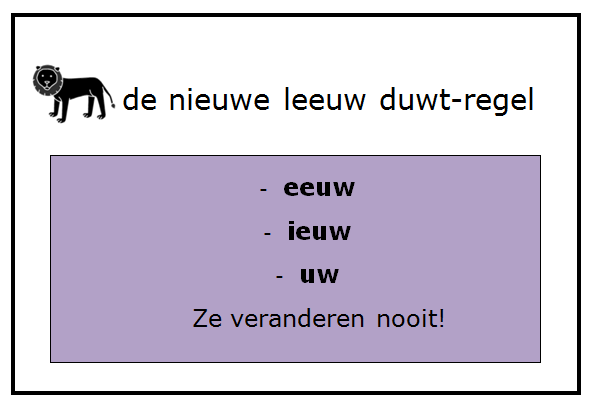 Naam: 	_________________________________Datum:	_________________________________Ken je deze regel nog? 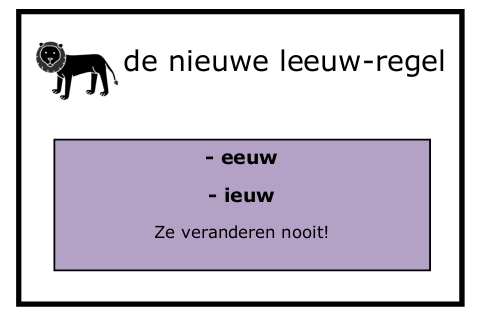 Zoek hem in je regelboekje! Wie wil er juf of meester spelen en de regel vooraan in de klas uitleggen?Wat zie je?	
Wat hoor  je? 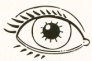 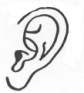 Zoek 5 woorden met eeuw en 5 woorden met ieuw. 
Schrijf ze in de juiste kolom. Let op! Nu komt er een nieuw stukje bij!Denk maar aan:Bekijk samen met de juf de NIEUWE LEEUW DUWT – regel.Onthoud het goed: Knip de nieuwe regel uit en plak hem in je regelboekje en in je groeiboek!Oefening 1Schrijf elk woord in de juiste kolomsneeuwbal - nieuw - ruw - meeuwen -   opnieuw
eeuwen - nieuws - duwt - kieuwen – uw
schreeuwt -  geeuwen - zwaluw – schuw – nieuweOefening 2Maak woorden met eeuwl...........en			 	leeuwensn...........man		 	sneeuwmanschr...........		 	schreeuwenspr...........			 	spreeuwen (dit is een soort vogel)g...........			 	geeuwenMaak woorden met ieuwn...........s			 	nieuwsk...........en			 	kieuwenopn...........			 	opnieuwn...........e			 	nieuwen...........ste		 	nieuwsteMaak woorden met uwd...........en			 	duwenzwal...........		 	zwaluw (dit is een soort vogel)r...........			 	ruw (tegelstelling van zacht)schad...........		 	schaduw sch...........			 	schuw (wanneer je wat bang bent)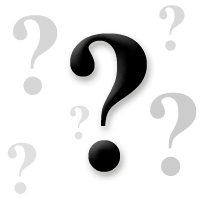 Begrijp je alle woorden? Goed gedaan! Jij kent deeeuwleeuwmeeuweeuwsneeuwgeeuwenieuwnieuwnieuwjaarkieuwopnieuwbenieuwd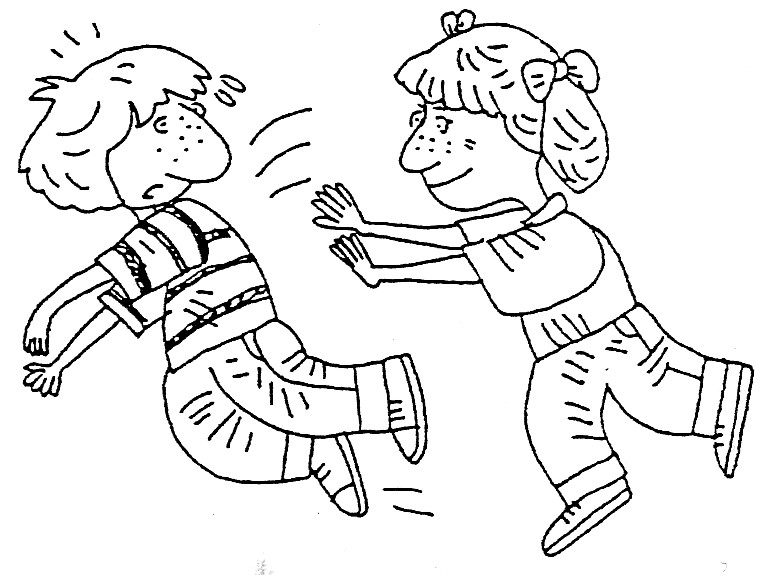 duw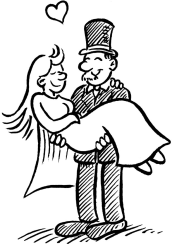 huwen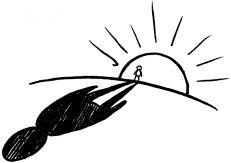 schaduw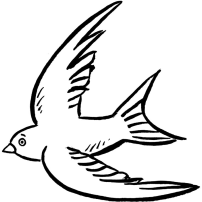 zwaluw...Wat zie je?				Wat hoor  je?
       - eeuw       - ieuw       - uw   Ze veranderen nooit!eeuwsneeuwbal
meeuwen
eeuwen
schreeuwt
geeuwenieuwnieuw
opnieuw
nieuws
kieuwen
nieuweuwruw
duwt
uw
zwaluw
schuw